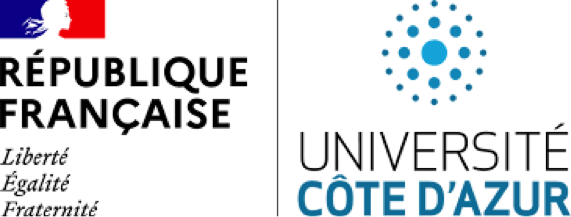  Bureau du 3ème cycle de SCIENCESAnnée universitaire  20.. / 20..ECOLE DOCTORALE des Sciences de la Vie et de la Santé (ED85)DESIGNATION DE JURY DE SOUTENANCE ET DES RAPPORTEURS DE THESENOM et Prénom du candidat :Mention du doctorat :   (Cocher une et une seule case) Biologie des interactions et écologie 	 Immunologie et Microbiologie Interactions moléculaires et cellulaires 	 Recherche clinique et thérapeutiqueDate / Lieu et Heure prévue de la soutenance :Titre de la thèse :NOM et Prénom du Directeur de thèse :Laboratoire d'accueil :Nombre d’heures de formation académique –ED- (60h minimum) :Charges d’enseignement CIES : Nombre d’heures de formation d’aide à l’insertion professionnelle –CED -  (30h minimum) :1- Membres proposés pour le jury de soutenance  :2- Rapporteurs proposés : LES RAPPORTS SIGNÉS DEVRONT PARVENIR A L'ÉCOLE DOCTORALE AU MOINS 3 SEMAINES, 
ET DANS TOUS LES CAS PAS MOINS DE 14 JOURS, AVANT LA DATE DE LA SOUTENANCEDate et signature du Directeur de thèse :Signature du Responsable de l'Ecole Doctorale :Signature du Président de l'Université :Mr/Mme NOM PrénomFonctions (s’il  n’est pas Professeur ou Directeur de Recherche,  préciser s’il a l’HDR)Lieu d'exerciceMr / Mme NOM PrénomFonctions (Si le Rapporteur n'est pas Professeur ou Directeur de Recherche,  préciser les titres justifiant sa proposition)Lieu d'exercice